Уважаемые друзья, поздравляем Вас с ДНЕМ ЗНАНИЙ!Этот праздник появился в советское время. Официально как «День знаний» он был учреждён Указом Президиума Верховного Совета СССР № 373-11 от 15 июня 1984 года «Об объявлении 1 сентября всенародным праздником — Днем знаний», который дополнил Указ Президиума Верховного Совета СССР № 3018-Х «О праздничных и памятных днях» от 1 октября 1980 года новым праздничным днём.И сегодня 1 сентября — праздник начала нового учебного года, прежде всего для учеников, учащихся, студентов, учителей и преподавателей. Традиционно в этот день в школах проходят торжественные линейки, посвященные началу учебного года. С особой торжественностью встречают в школах первоклассников. 1 сентября – это праздник и для дошколят. Детский сад с радостью встретил воспитанников праздничными шутками, песнями, играми, танцами. С новым учебным годом, друзья!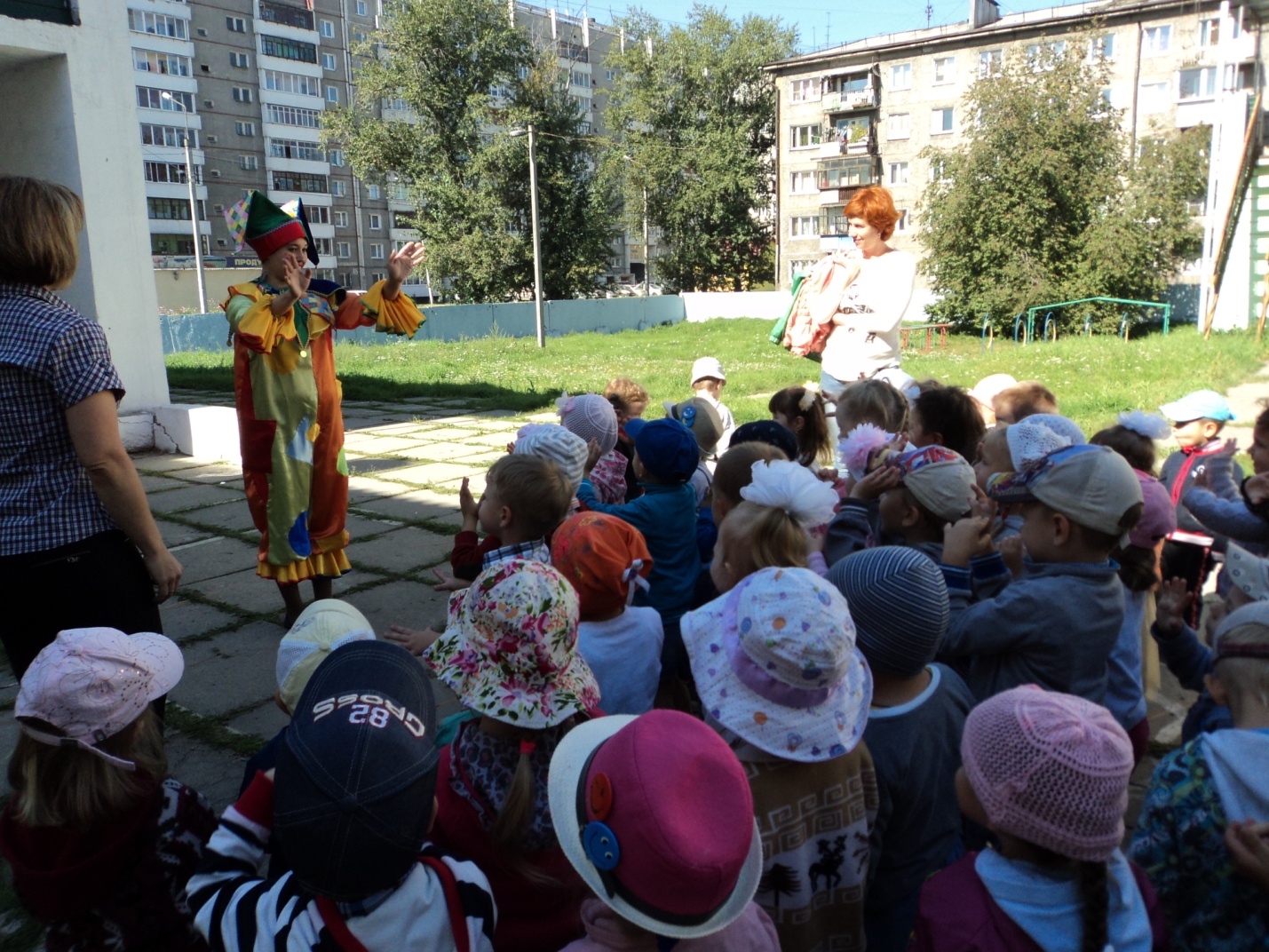 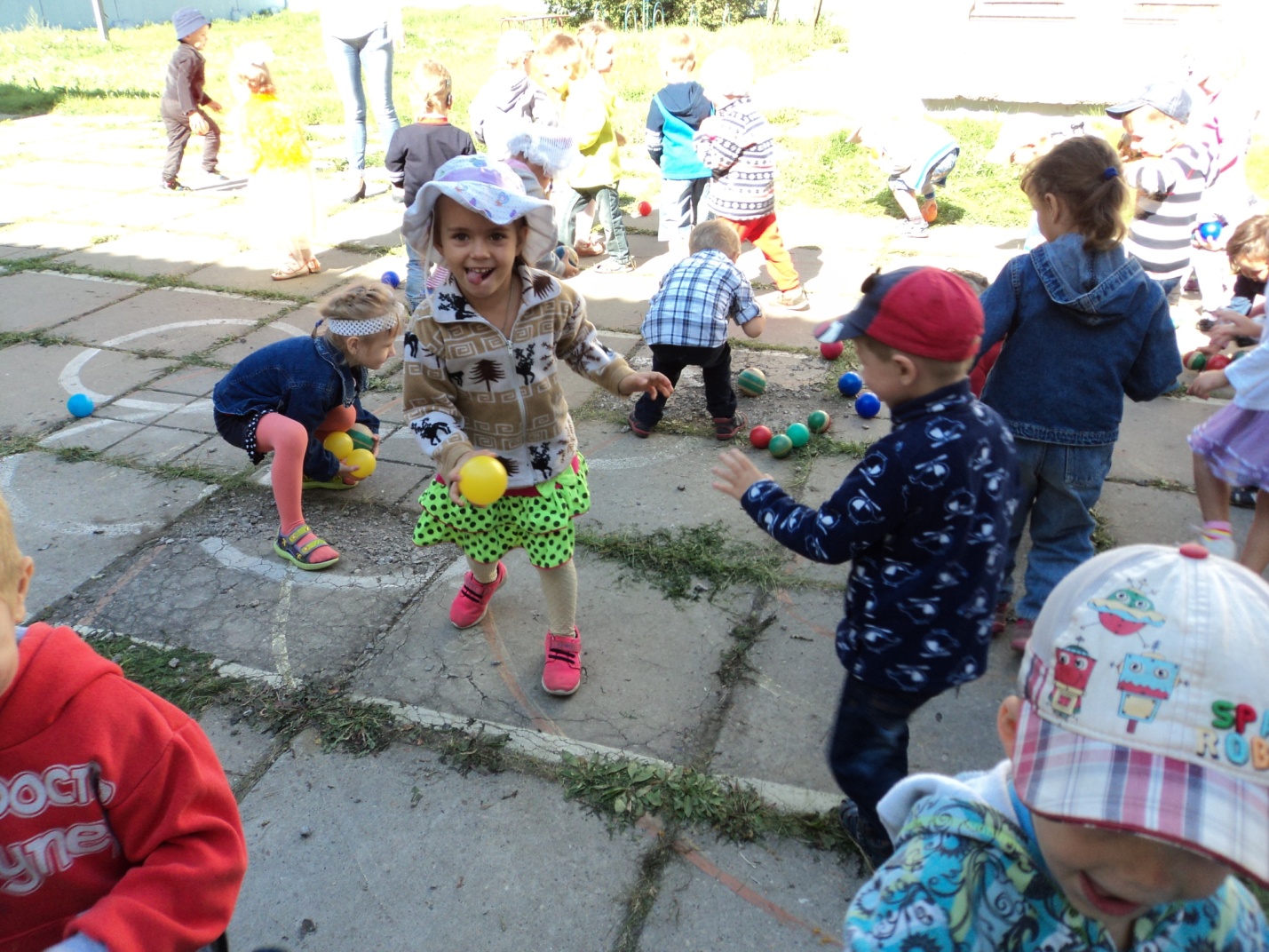 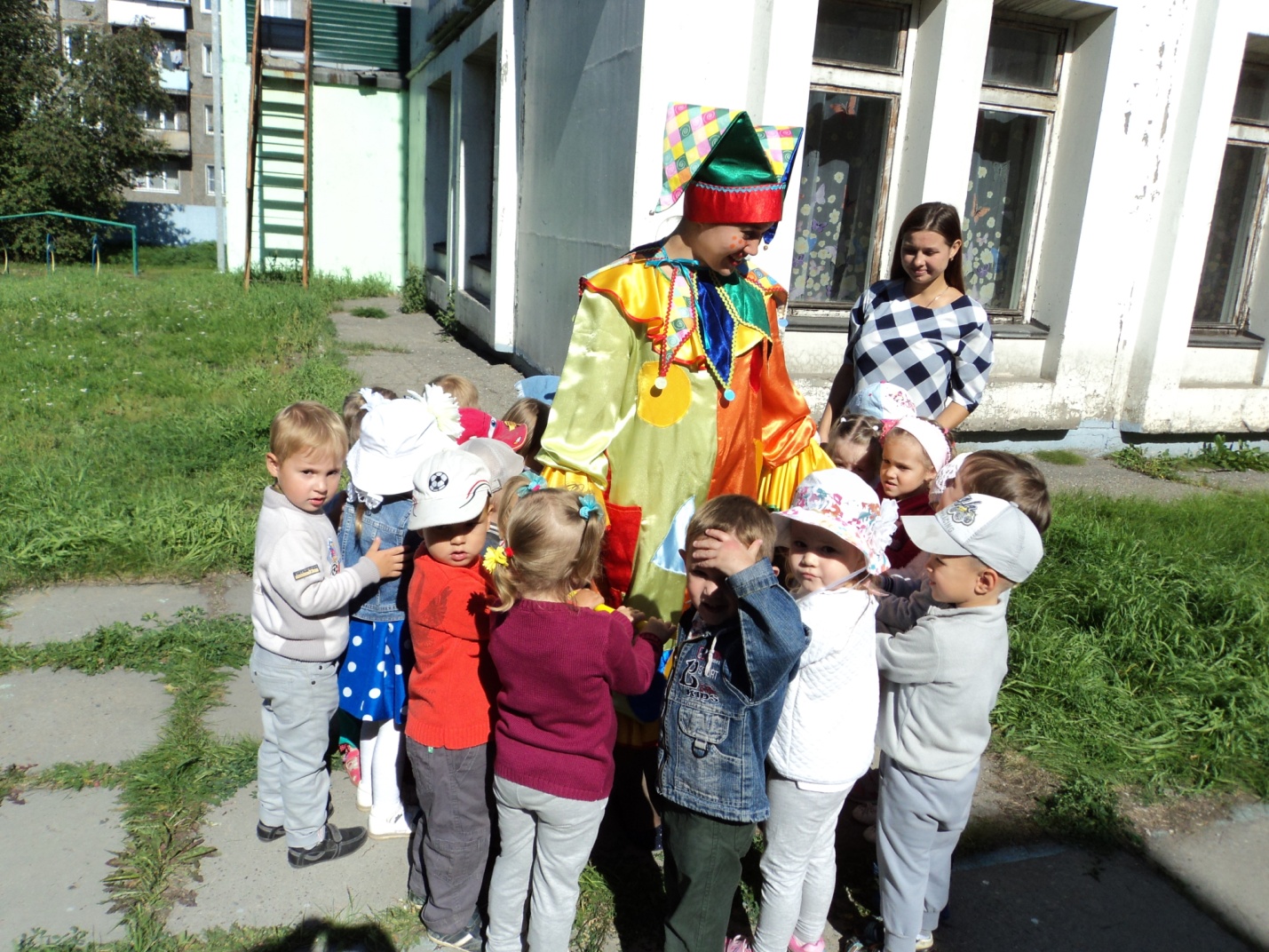 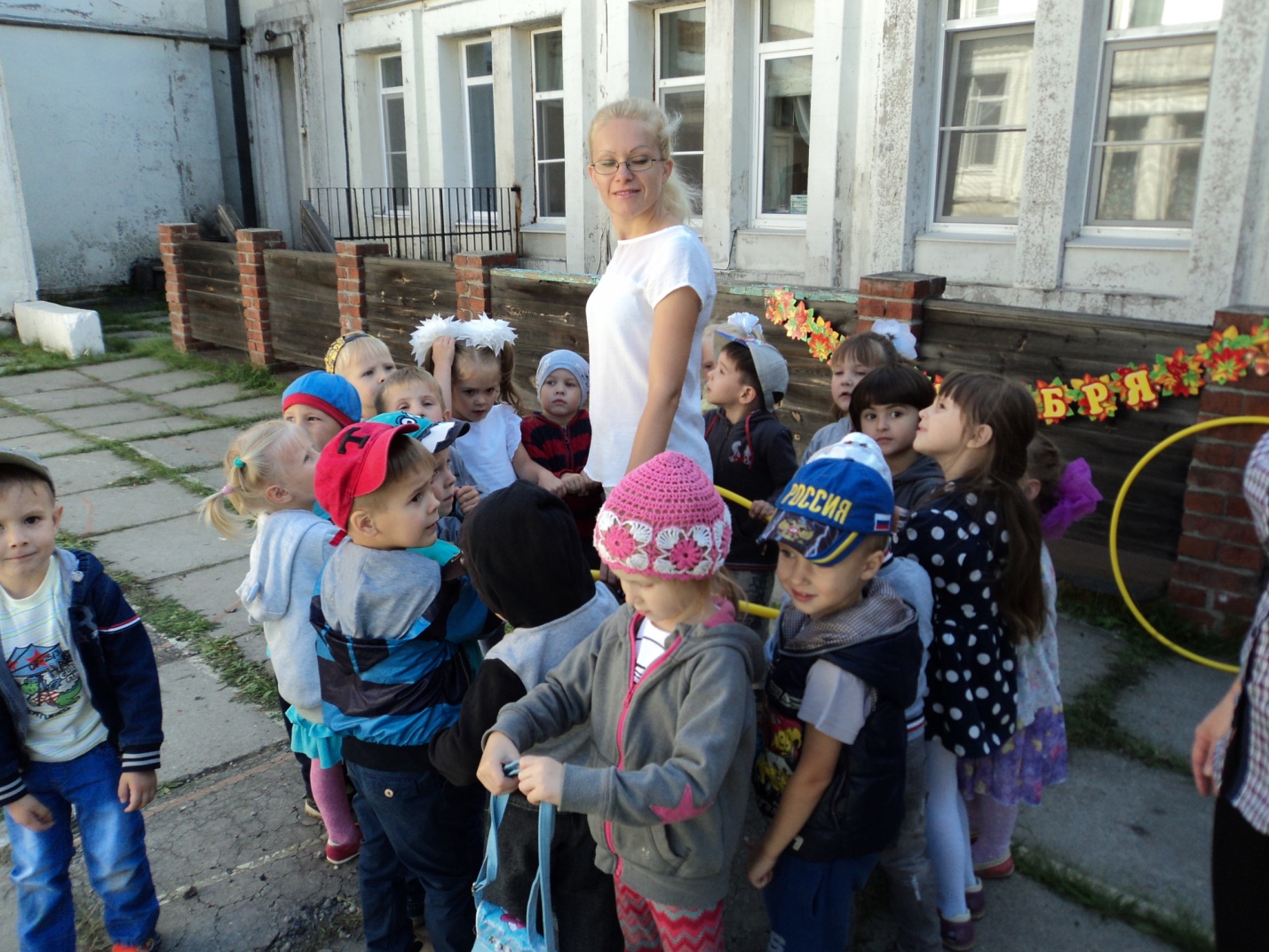 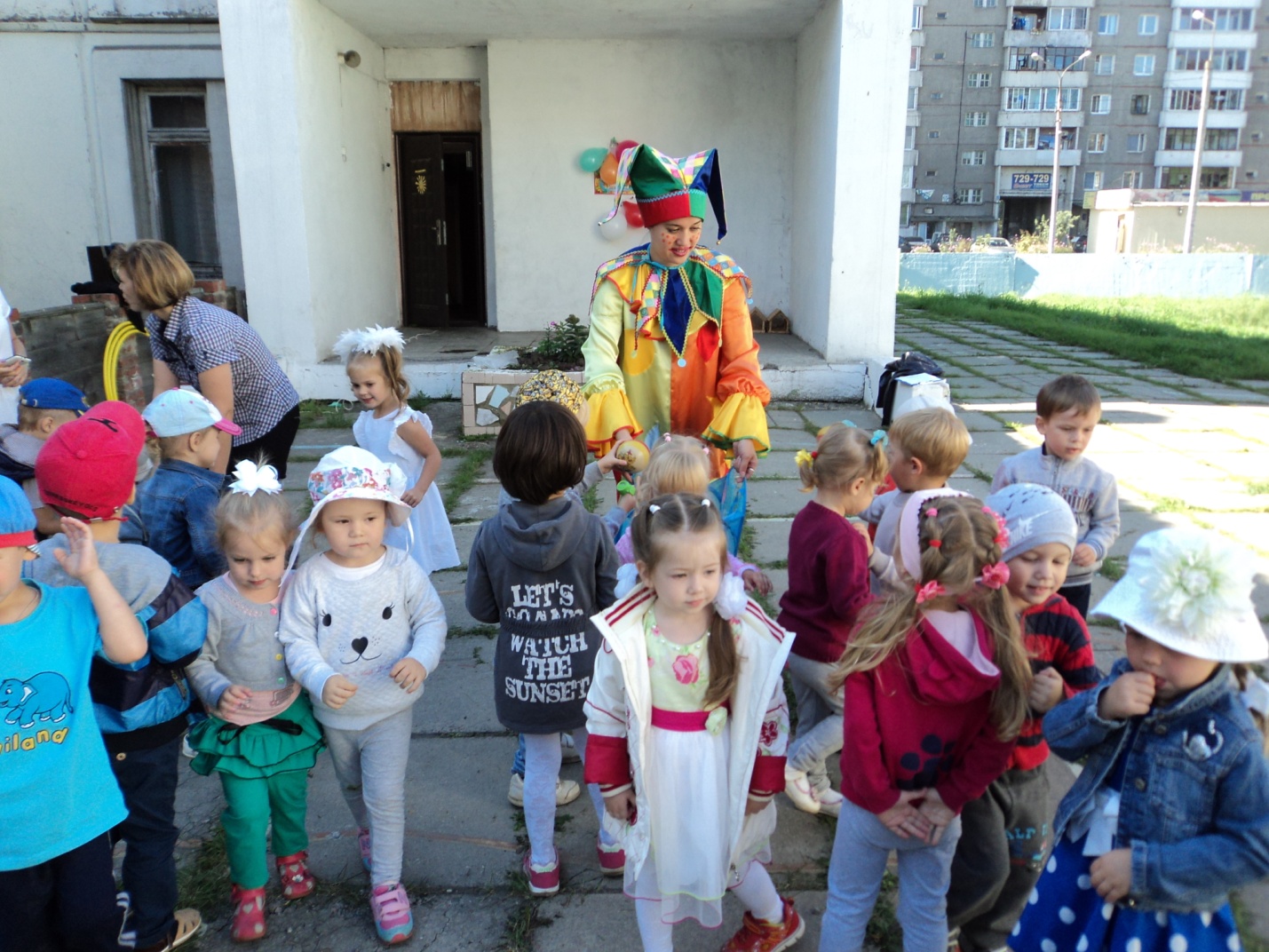 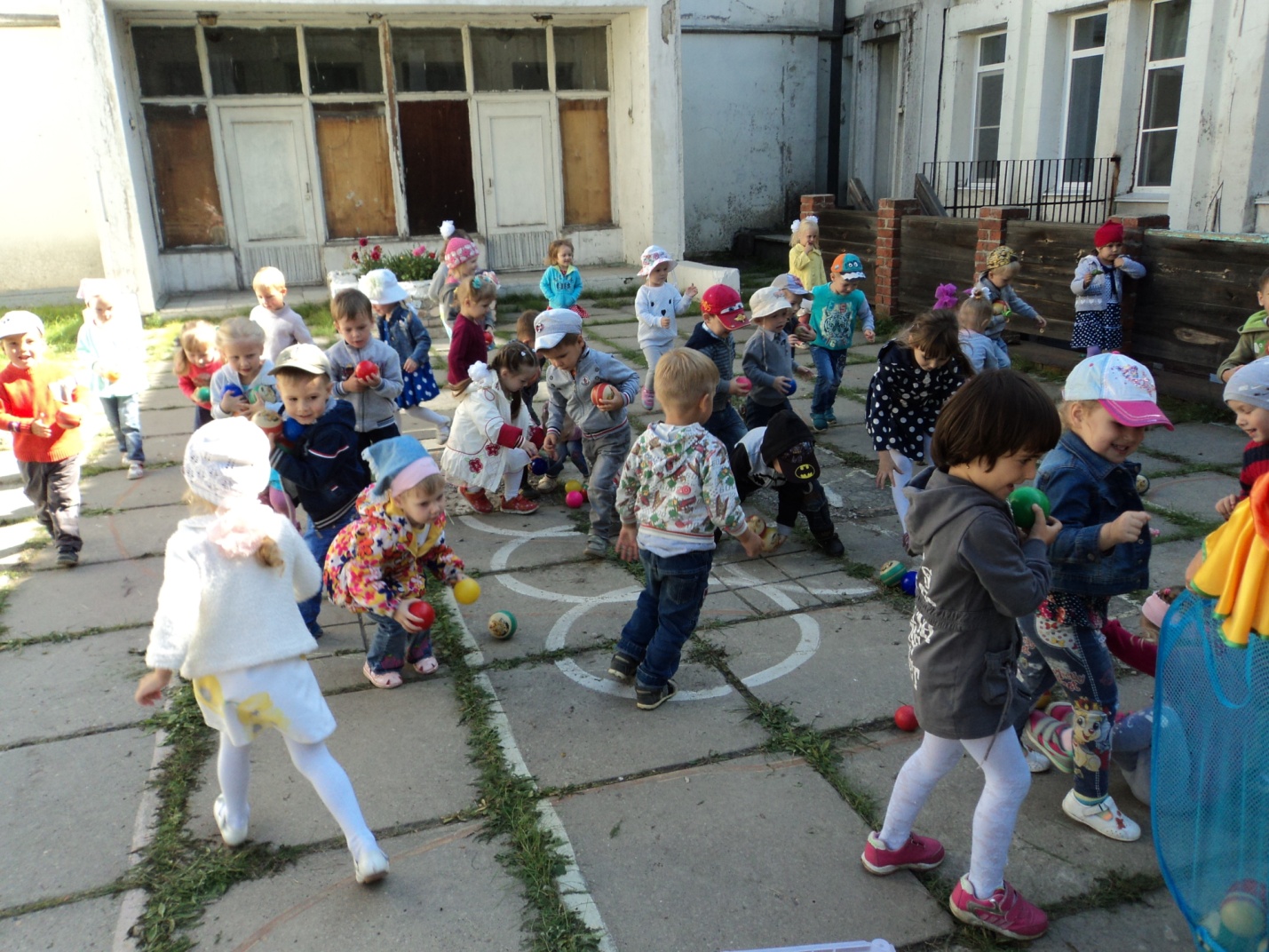 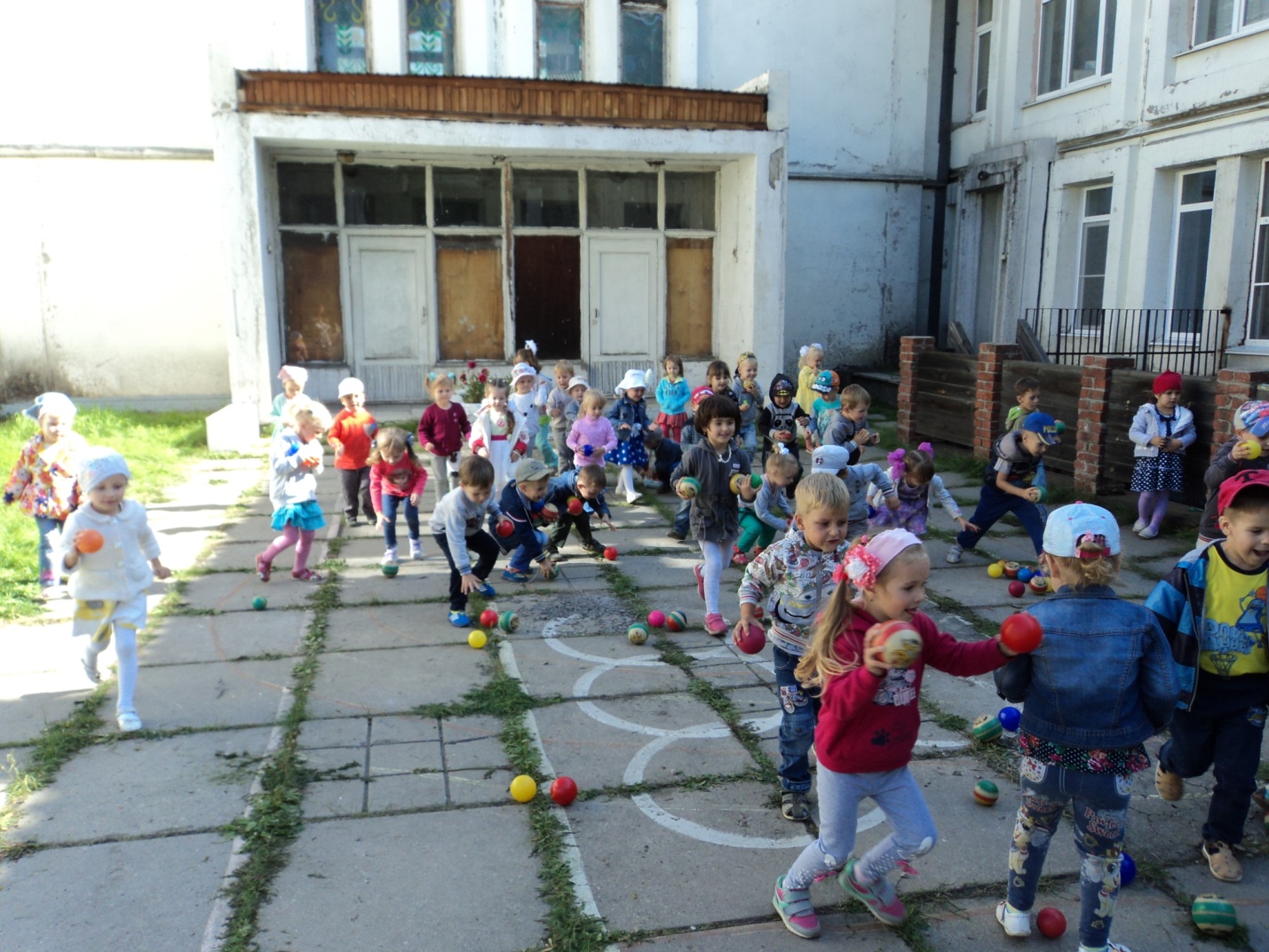 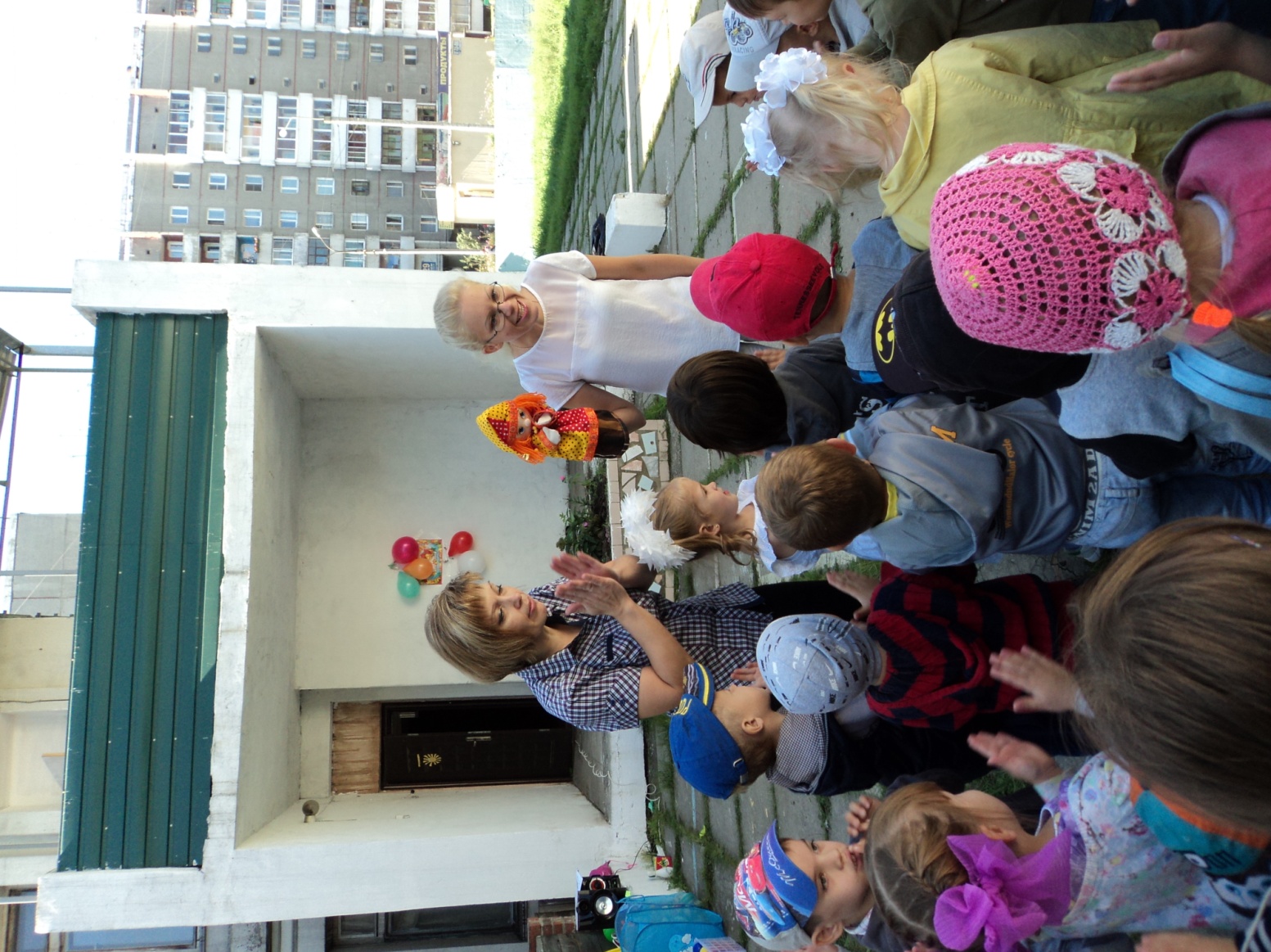 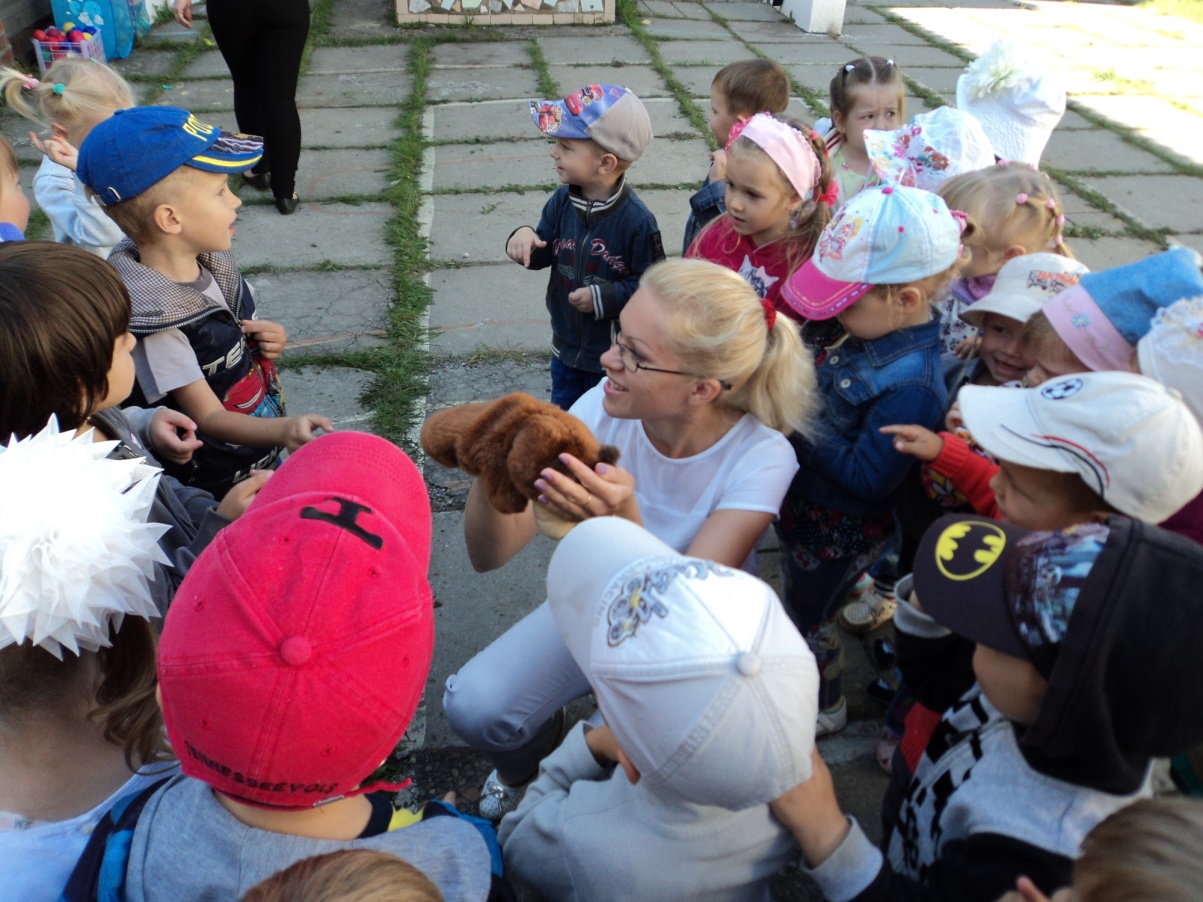 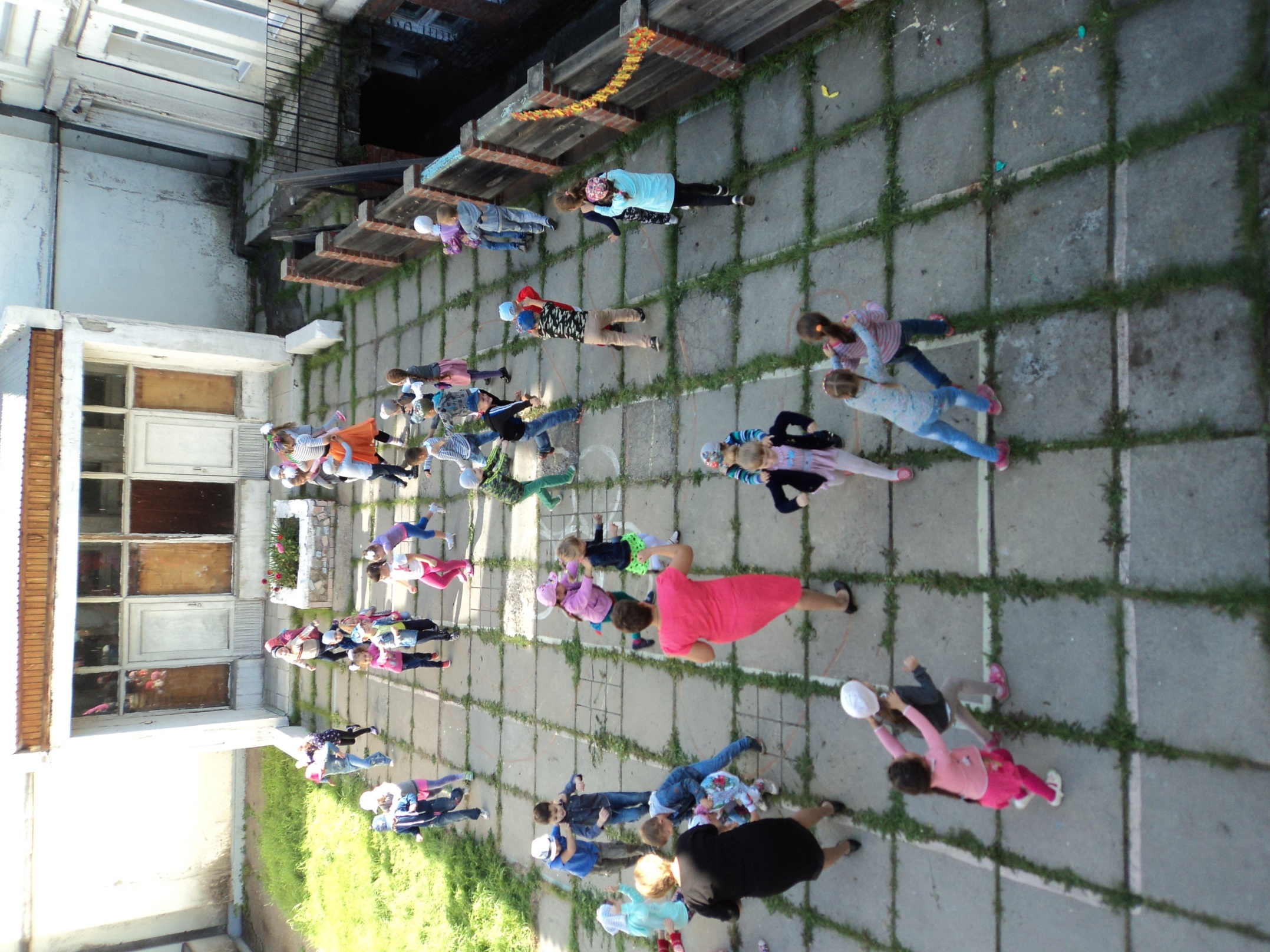 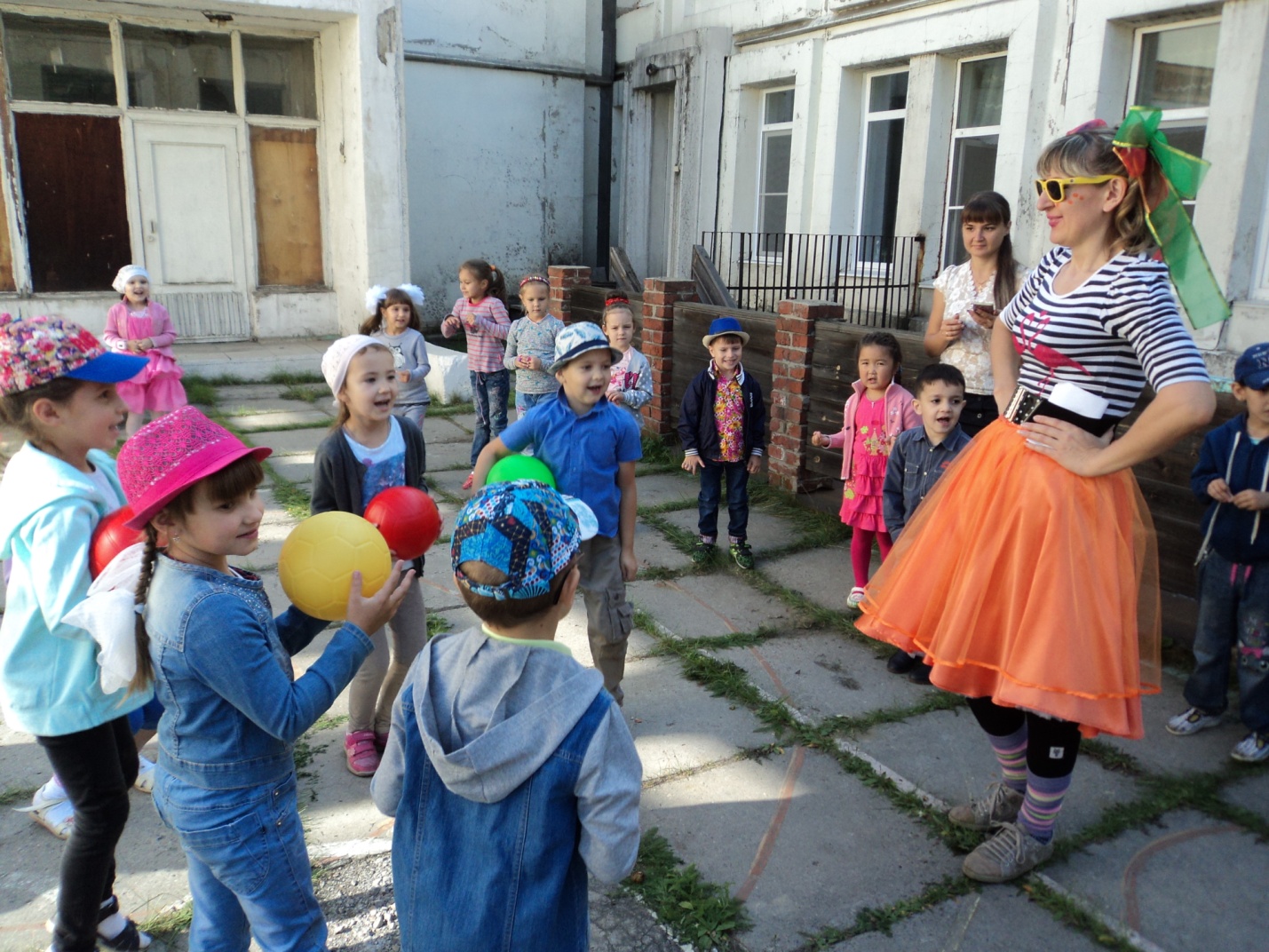 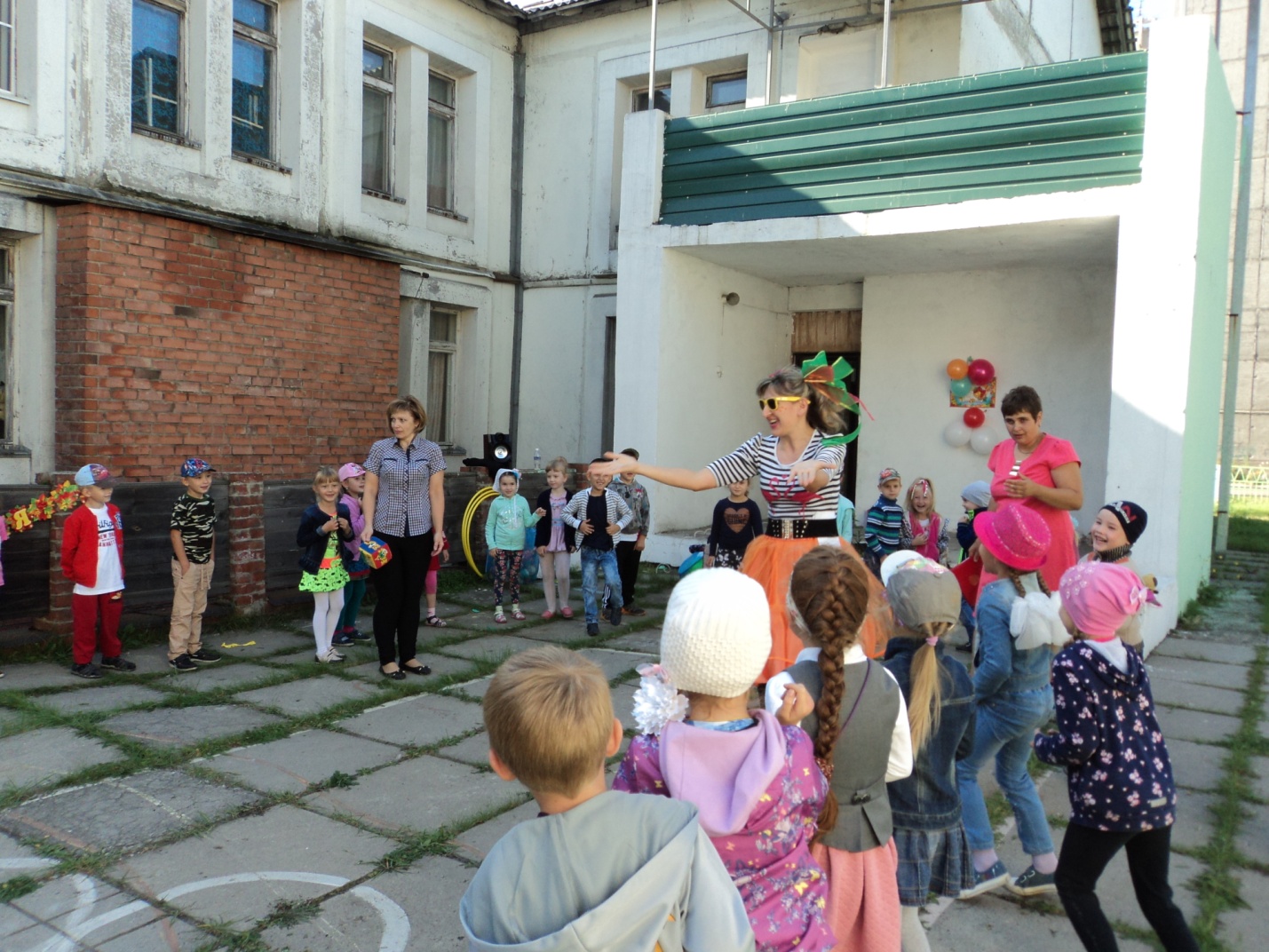 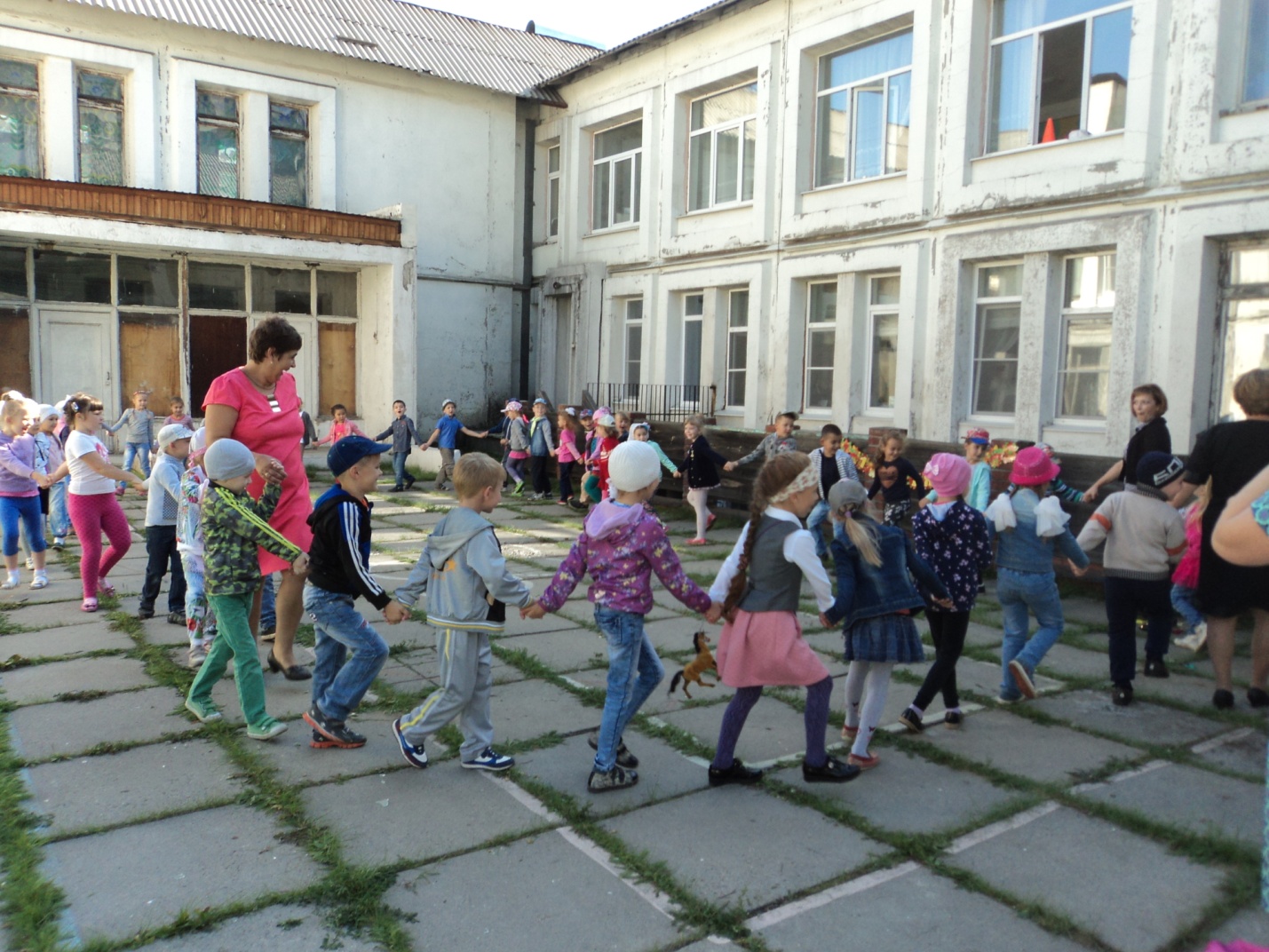 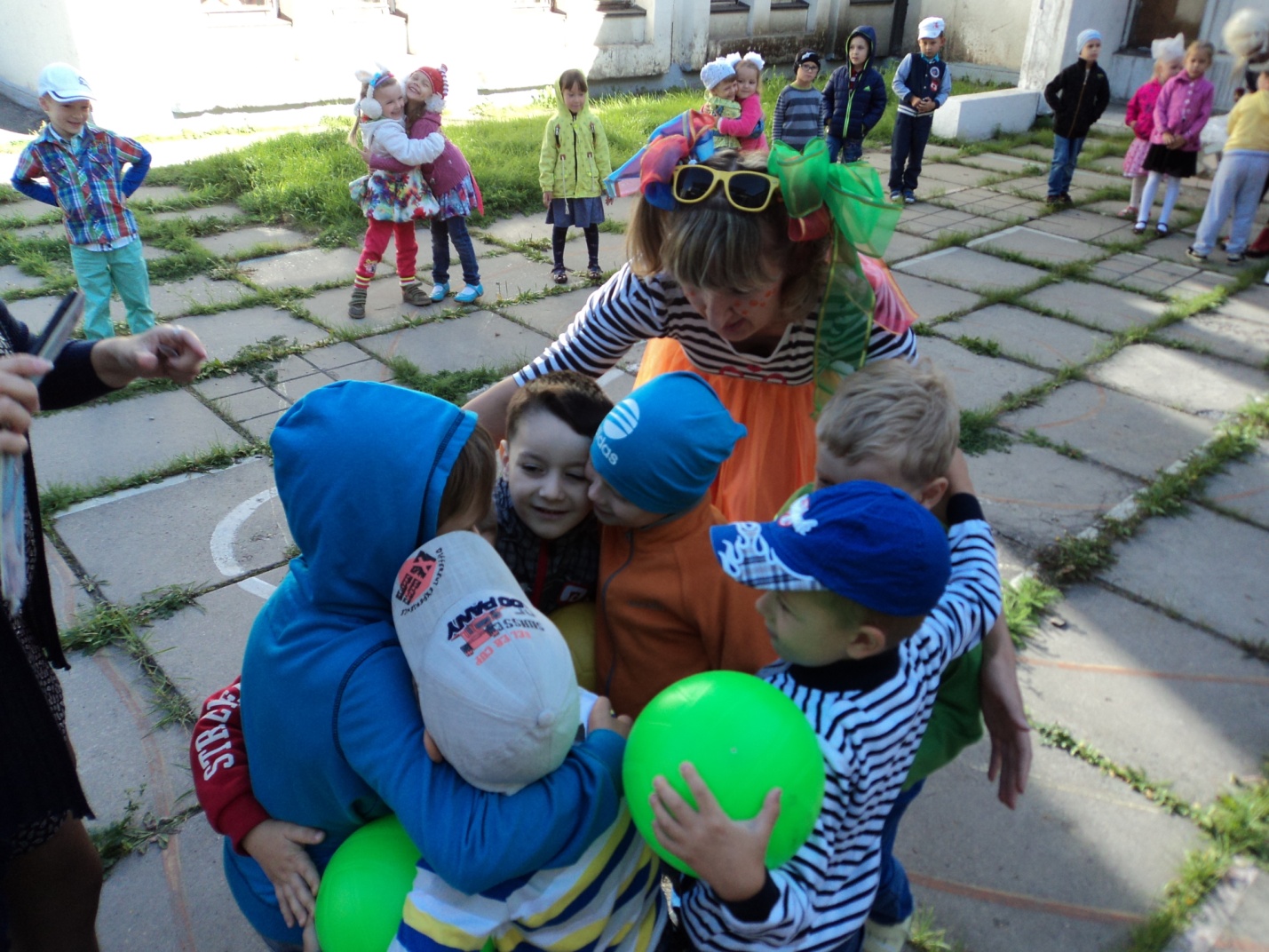 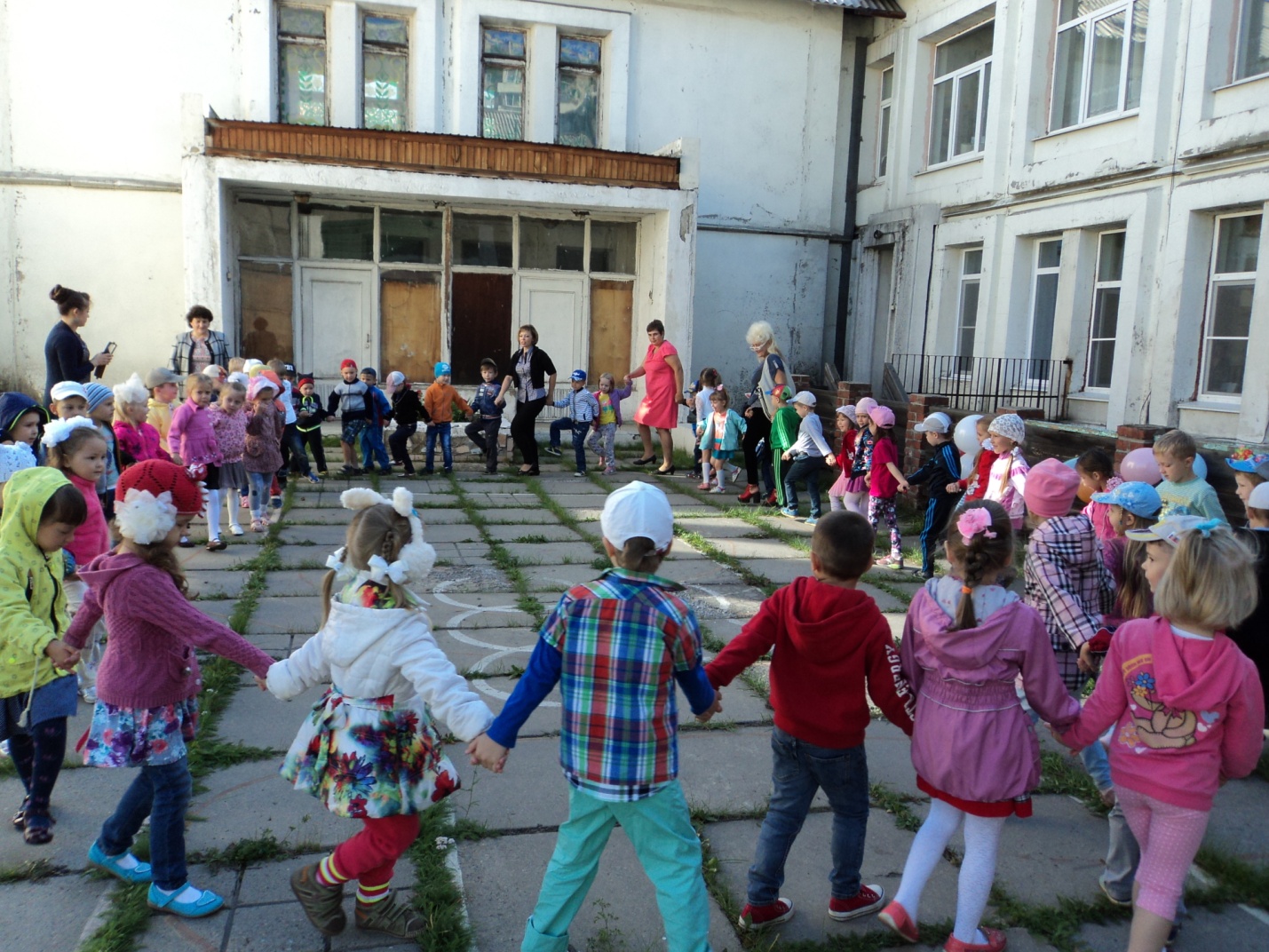 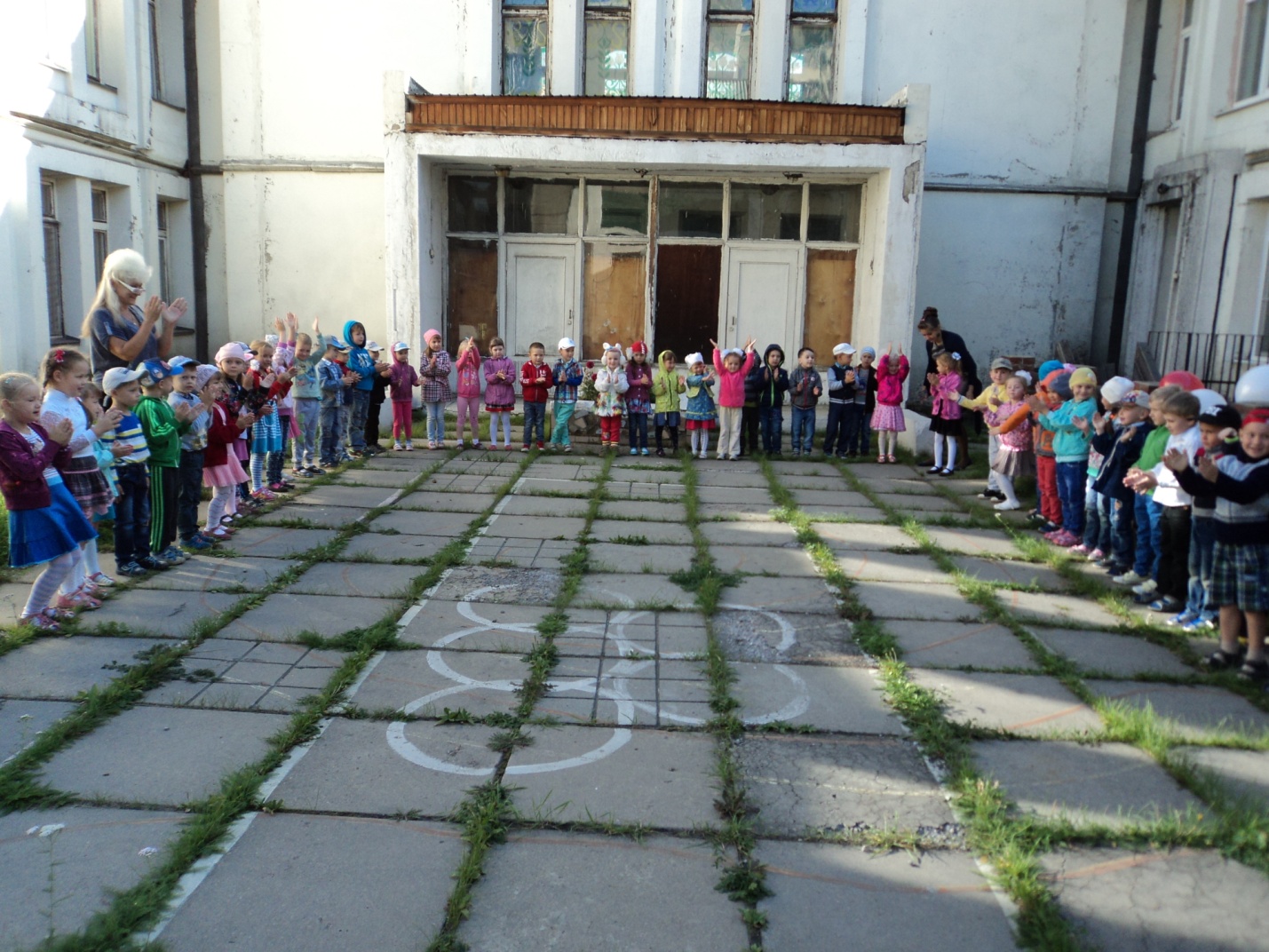 